BACK•A•BRICK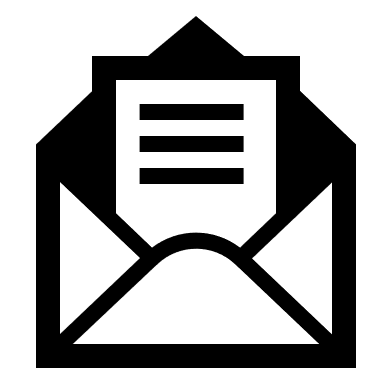 As a fundraising committee, we are not only happy to work toward an annual festival for the community, but we also work with the Village of Philo to contribute funds to make our playgrounds more enjoyable.Through the end of this year, we will be collecting orders for bricks to provide a patio or pathway (depending on quantity of bricks to be installed) at Hazen Park. Not only will your name be engraved into Philo history, but each purchase of a commemorative brick will donate several dollars toward giving our kids this amazing playground to use for years to come.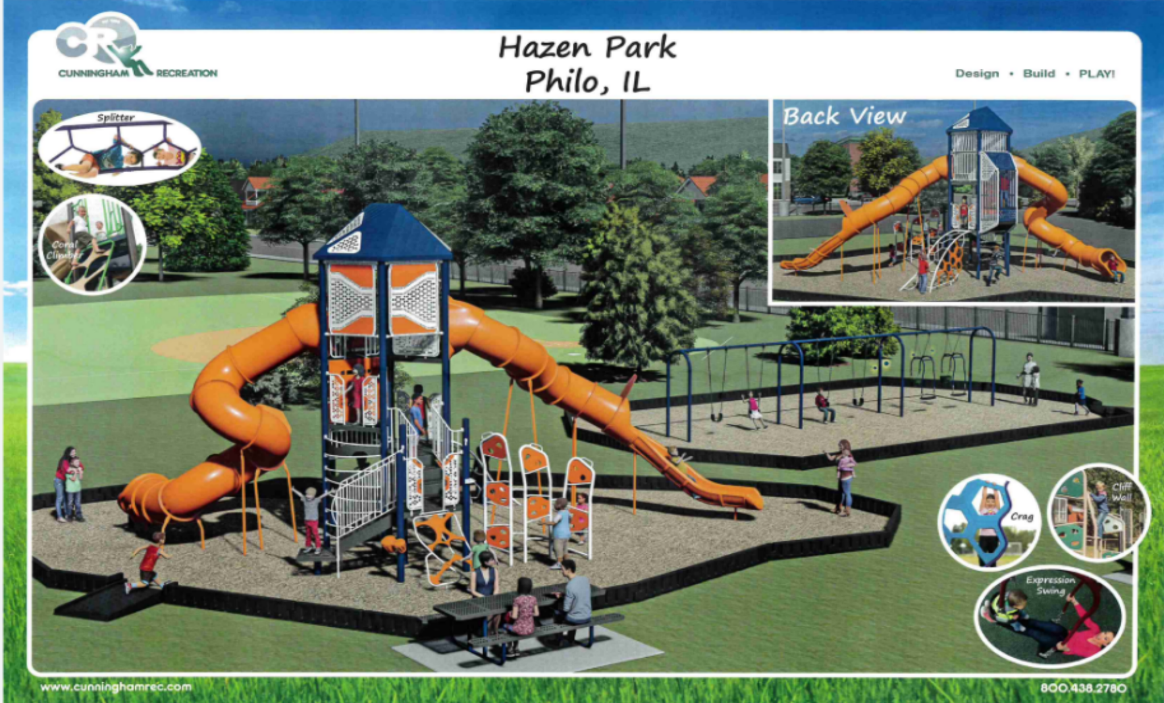 As always, we appreciate your constant support in making Philo’s Festival a success. We also thank you for your help in making this fundraiser a success.